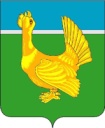 ДУМА ВЕРХНЕКЕТСКОГО РАЙОНАРЕШЕНИЕ (ПРОЕКТ)№ ____ от __.12.2020                          				            В соответствии со статьями 133, 140 и 142 Бюджетного Кодекса Российской Федерации,  статьей 8 Федерального закона от 28 марта 1998 года № 53-ФЗ «О воинской обязанности и военной службе», постановлением Правительства Российской Федерации от 29.04.2006 № 258 «О субвенциях на осуществление полномочий по первичному воинскому учету на территориях, где отсутствуют военные комиссариаты», Законом Томской области от 15 сентября 2020 года №           114-ОЗ «О наделении органов местного самоуправления муниципальных районов Томской области отдельными государственными полномочиями по расчету и предоставлению бюджетам поселений субвенций на осуществление полномочий по первичному воинскому учету на территориях, где отсутствуют военные комиссариаты», пунктом 3 Порядка предоставления межбюджетных трансфертов из местного бюджета муниципального образования Верхнекетский район Томской области бюджетам городского, сельских поселений Верхнекетского района, утверждённым решением Думы Верхнекетского района от 26.12.2013 № 97,Дума Верхнекетского района решила:1. Утвердить прилагаемый Порядок расчета и предоставления из бюджета муниципального образования Верхнекетский район Томской области бюджетам сельских поселений Верхнекетского района субвенций на осуществление полномочий по первичному воинскому учету на территориях, где отсутствуют военные комиссариаты согласно приложению к настоящему решению.2. Признать утратившим силу решение Думы Верхнекетского района от 25.02.2020 № 21 «Об утверждении Порядка предоставления из бюджета муниципального образования Верхнекетский район Томской области бюджетам сельских поселений Верхнекетского района субвенций на осуществление полномочий по первичному воинскому учету на территориях, где отсутствуют военные комиссариаты».2. Настоящее решение  вступает  в  силу  со  дня  его  официального  опубликования  в  информационном  вестнике  Верхнекетского  района  «Территория».3. Разместить настоящее решение на официальном сайте Администрации Верхнекетского района.Об утверждении Порядка расчета и предоставления из бюджета муниципального образования Верхнекетский район Томской области бюджетам сельских поселений Верхнекетского района субвенций на осуществление полномочий по первичному воинскому учету на территориях, где отсутствуют военные комиссариаты Председатель  Думы Верхнекетского района___________________Е.А.ПарамоноваГлава Верхнекетского района __________________С.А.АльсевичПриложениеУтвержден решением ДумыВерхнекетского района от «____» декабря 2020 № _____Порядокрасчета и предоставления из бюджета муниципального образования Верхнекетский район Томской области бюджетам сельских поселений Верхнекетского района субвенций на осуществление полномочий по первичному воинскому учету на территориях, где отсутствуют военные комиссариатыНастоящий Порядок расчета и предоставления из бюджета муниципального образования Верхнекетский район Томской области бюджетам сельских поселений Верхнекетского района субвенций на осуществление полномочий по первичному воинскому учету на территориях, где отсутствуют военные комиссариаты (далее - Порядок) определяет порядок расчета и предоставления из бюджета муниципального образования Верхнекетский район Томской области бюджетам сельских поселений Верхнекетского района субвенций на осуществление полномочий по первичному воинскому учету на территориях, где отсутствуют военные комиссариаты (далее - Субвенции).2. Субвенции предоставляются бюджетам сельских поселений Верхнекетского района (далее - Поселения) в соответствии Законом Томской области от 15 сентября 2020 года № 114-ОЗ «О наделении органов местного самоуправления муниципальных районов Томской области отдельными государственными полномочиями по расчету и предоставлению бюджетам поселений субвенций на осуществление полномочий по первичному воинскому учету на территориях, где отсутствуют военные комиссариаты» (далее Закон Томской области от 15.09.2020 № 114-ОЗ) в целях финансирования расходных обязательств, возникающих при выполнении переданных полномочий по первичному воинскому учету.3. Общий объем Субвенций, подлежащий предоставлению в соответствии с настоящим Порядком, устанавливается решением Думы Верхнекетского района о местном бюджете муниципального образования Верхнекетский район Томской области на соответствующий финансовый год или на соответствующий финансовый год и плановый период на цели, предусмотренные пунктом 2 настоящего Порядка за счет средств субвенций на осуществление полномочий по первичному воинскому учету на территориях, где отсутствуют военные комиссариаты, выделенных бюджету муниципального образования Верхнекетский район из областного бюджета для последующего распределения между Поселениями.4. Субвенции перечисляются Поселениям в соответствии со сводной бюджетной росписью и утвержденным кассовым планом местного бюджета муниципального образования Верхнекетский район Томской области.5. Расчет Субвенций из бюджета муниципального образования Верхнекетский район Томской области бюджетам сельских поселений Верхнекетского района (далее - Поселения) осуществляется в соответствии с Методикой расчета субвенций из бюджета муниципального района Томской области бюджетам поселений на осуществление полномочий по первичному воинскому учету на территориях, где отсутствуют военные комиссариаты, утвержденной Законом Томской области от 15 сентября 2020 года № 114-ОЗ «О наделении органов местного самоуправления муниципальных районов Томской области отдельными государственными полномочиями по расчету и предоставлению бюджетам поселений субвенций на осуществление полномочий по первичному воинскому учету на территориях, где отсутствуют военные комиссариаты».6. Поселения ежеквартально, не позднее 5-го числа месяца, следующего за отчетным кварталом, представляют в Управление финансов Администрации Верхнекетского района отчет о расходах местных бюджетов, связанных с осуществлением полномочий по первичному воинскому учету на территориях, где отсутствуют военные комиссариаты, источником финансового обеспечения которых являются Субвенции, по форме, установленной Департаментом финансов Томской области.7. Условиями расходования Субвенций являются:1) целевое использование Субвенций;2) достоверность представляемых отчетов, указанных в пункте 6 настоящего Порядка;2) соблюдение Поселениями требований Закона Томской области от 15.09.2020 № 114-ОЗ и настоящего Порядка.8. В случае неиспользования или нецелевого использования Субвенции, данные средства подлежат возврату в бюджет муниципального образования Верхнекетский район Томской области в установленном бюджетным законодательством порядке.9. Контроль за целевым использованием Субвенций осуществляет Управление финансов Администрации Верхнекетского района. 